Kære medarbejder på Rønde HøjskoleDen 13. maj 2024 får Rønde Højskole besøg af Det rullende Universitet. Vi ser frem til en spændende dag på jeres højskole. For at give dig et indblik i projektet og dagens forløb samt at give dig mulighed for evt. at informere dine elever, håber vi, at du vil tage dig tid til at læse dette informationsbrev.Dagens formål og indholdDet rullende Universitet er et initiativ fra Aarhus Universitet, hvor en række universitetsstuderende fra de fem fakulteter på Aarhus Universitet, kaldet studenterundervisere, overtager undervisningen på et gymnasium en hel dag. Dagen har til formål at give jeres elever et indblik i livet som studerende samt at give de universitetsstuderende erfaring med faglig formidling og undervisning.Dagen kommer til at bestå af klasseundervisning ved vores studenterundervisere, som også vil holde et oplæg om livet som universitetsstuderende. Dagen vil desuden indeholde Uddannelsesdating, hvor eleverne får mulighed for at vælge to uddannelser, der er repræsenteret på dagen, de vil høre om. Det detaljerede skema for dagen kan du finde på hjemmesiden for undervisningsdagen på Rønde Højskole: https://www.au.dk/detrullendeuniversitet/planlaegningssiden-for-roende-hoejskole-1Undervisningens sammensætningTil klasseundervisningen har hver studenterunderviser forberedt et undervisningsforløb om et selvvalgt emne, som f.eks. kan være inspireret af et undervisningsforløb eller eksamensprojekt, som den studerende har arbejdet med. Det er samtidig et krav, at undervisningen indeholder elevaktiverende elementer, så det bliver interessant og udfordrende for skolens elever at deltage i undervisningen. Lad dig gerne inspirere…Hver studenterunderviser har forberedt et forberedelsesark, som vi gerne vil have eleverne til at forberede til dagen. Foruden forberedelse til eleverne indeholder forberedelsesarket også et lille abstract og en kort beskrivelse af den planlagte undervisning. Formålet med arket er dels at motivere eleverne til dagen og dels at orientere skolens faglærere om undervisningsforløbet. Du kan finde forberedelsesarkene på elevernes side til undervisningsdagen på vores hjemmeside.Hvis du er interesseret i yderligere information om projektet, er du velkommen til at kigge forbi vores hjemmeside: www.au.dk/detrullendeuniversitet Vi ser frem til en spændende og lærerig dag!Mange hilsner fra Det rullende Universitet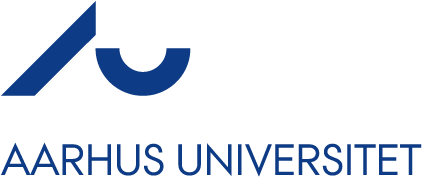 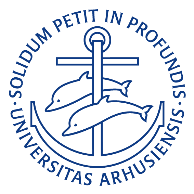 